Государственное профессиональное образовательное учреждениеТульской области «Тульский государственный машиностроительный колледж имени Никиты Демидова»(ГПОУ ТО «ТГМК им. Н. Демидова»)МЕТОДИЧЕСКИЕ РЕКОМЕНДАЦИИПО ПРОХОЖДЕНИЮ ПРАКТИЧЕСКОЙ ПОДГОТОВКИ (ПРАКТИКИ ПО ПРОФИЛЮ СПЕЦИАЛЬНОСТИ) ПМ.03. Организация и проведение технического обслуживания и ремонта аддитивных установок15.02.09 Аддитивные технологии2023 гМетодические рекомендации по организации и прохождению производственной практики являются частью учебно-методического комплекса (УМК) ПМ.03 Организация и проведение технического обслуживания и ремонта аддитивных установок.Методические рекомендации определяют цели и задачи, конкретное содержание, особенности организации и порядок прохождения производственной практики студентами, а также содержат требования по подготовке отчета по практике.Составитель: Кудина С.С., руководитель практик ГПОУ ТО «ТГМК 
им. Н. Демидова»Уважаемый студент!Производственная практика является составной частью профессионального модуля ПМ.03 Организация и проведение технического обслуживания и ремонта аддитивных установок по специальности 15.02.09 Аддитивные технологии.Требования к содержанию практики регламентированы:федеральным государственным образовательным стандартом среднего профессионального образования (утв. приказом Министерства образования и науки РФ от 22 декабря 2015 г. N 1506) специальности 15.02.09 Аддитивные технологии;положением об организации и проведении практической подготовки обучающихся по основным профессиональным образовательным программам в ГПОУ ТО «ТГМК им. Н. Демидова», утвержденным приказом от 02.07.2020 г. № 040/1-У;учебными планами специальности 15.02.09 «Аддитивные технологии»;рабочей программой ПП.03 Организация и проведение технического обслуживания и ремонта аддитивных установок;настоящими методическими рекомендациями.По профессиональному модулю ПМ.03 Организация и проведение технического обслуживания и ремонта аддитивных установок учебным планом предусмотрена производственная практика в количестве 108 часов.Производственная практика по профилю специальности направлена на формирование у Вас общих и профессиональных компетенций, приобретение практического опыта по виду профессиональной деятельности: организация и проведение технического обслуживания и ремонта аддитивных установок. В рамках производственной практики Вы получаете возможность освоить правила и этические нормы поведения работников в сфере аддитивных технологий.Прохождение практики повышает качество Вашей профессиональной подготовки, позволяет закрепить приобретаемые теоретические знания, способствует социально-психологической адаптации на местах будущей работы. Выполнение заданий практики поможет Вам быстрее адаптироваться к условиям профессиональной деятельности.Обращаем Ваше внимание:прохождение производственной практики является обязательным условием обучения; студенты, не прошедшую практику, к экзамену квалификационному по профессиональному модулю не допускаются. Настоящие методические рекомендации определяют цели и задачи, а также конкретное содержание заданий по практике, особенности организации и порядок прохождения производственной практики, а также содержат требования к подготовке отчета по практике и образцы оформления его различных разделов. Обращаем Ваше внимание, что внимательное изучение рекомендаций и консультирование у Вашего руководителя практики от колледжа поможет Вам без проблем получить оценку по практике.Консультации по практике проводятся Вашим руководителем по графику, установленному на организационном собрании группы. Посещение этих консультаций позволит Вам наилучшим образом подготовить отчет.Желаем Вам успехов!1. ЦЕЛИ И ЗАДАЧИ ПРАКТИКИПроизводственная практика является составной частью образовательного процесса по специальности 15.02.09 Аддитивные технологии и имеет важное значение при формировании вида профессиональной деятельности: организация и проведение технического обслуживания и ремонта аддитивных установок. Производственная практика является ключевым этапом формирования общих и профессиональных компетенций, обеспечивая получение и анализ опыта как по выполнению профессиональных функций, так и по вступлению в трудовые отношения. Практика направлена на умение:-     проводить анализ неисправностей электрооборудования;- подбирать технологическое оборудование для ремонта и эксплуатации аддитивных установок и вспомогательных электромеханических, электротехнических, электронных и оптических устройств и систем, определять оптимальные варианты его использования;-	организовывать и выполнять наладку, регулировку и проверку установок для аддитивного производства;-	осуществлять метрологическую поверку изделий;-	производить диагностику оборудования и определение его ресурсов;-	прогнозировать отказы и обнаруживать дефекты аддитивных установок, осуществлять технический контроль при их эксплуатации;-	эффективно использовать материалы и оборудование;-	заполнять маршрутно-технологическую документацию на эксплуатацию и обслуживание аддитивных установокВыполнение заданий практики является ведущей составляющей процесса формирования общих и профессиональных компетенций по ПМ.03 Организация и проведение технического обслуживания и ремонта аддитивных установок.Цели практики:Получение практического опыта в:-  выявлении и устранении неисправностей установок для аддитивного производства;-	использовании контрольно-измерительных приборов;-	выполнении работ по технической эксплуатации, обслуживанию и ремонту аддитивных установок и вспомогательного оборудования.Содержание заданий практики позволит Вам сформировать профессиональные компетенции (ПК) по виду профессиональной деятельности «Организация и проведение технического обслуживания и ремонта аддитивных установок» и способствовать формированию общих (ОК). Формирование профессиональных компетенций (ПК)Формирование общих компетенций (ОК)2. СОДЕРЖАНИЕ ПРАКТИКИПо прибытии на место прохождения практики, Вы совместно с руководителем практики от предприятия составляете календарный план прохождения практики по профилю специальности. При составлении плана следует руководствоваться заданиями по практике. 3. ОРГАНИЗАЦИЯ ПРАКТИКИОбщее руководство и организацию практикой осуществляет руководитель практики от колледжа. Практика осуществляется на основе договоров между колледжем и предприятиями, в соответствии с которыми последние предоставляют места для прохождения практики.Перед началом практики проводится установочная конференция с целью ознакомления Вас с приказом, сроками практики, порядком организации работы во время практики в организации, оформлением необходимой документации, правилами техники безопасности, видами и сроками отчетности и т.п.ВАЖНО! С момента зачисления студентов на рабочие места на них распространяются правила охраны труда и внутреннего распорядка, действующие на предприятии!Основные обязанности студента в период прохождения практики.Перед началом практики необходимо:принять участие в установочной конференции по практике;получить договор на практику;получить индивидуальное задание;согласовать с руководителем практики от образовательного учреждения структуру отчета, свой индивидуальный план прохождения практики.В процессе прохождения практики необходимо:соблюдать, действующие в организациях правила внутреннего распорядка, требования охраны труда, безопасности жизнедеятельности и пожарной безопасности, производственной санитарии;ежедневно согласовывать состав и объём работ с руководителем практики от предприятия/наставником;информировать руководителя практики от предприятия/наставника о своих перемещениях по территории предприятия в нерабочее время с целью выполнения отдельных заданий;полностью выполнять задания, предусмотренные программой практики, вести записи в дневнике в соответствии с индивидуальным планом;принимать участие в групповых или индивидуальных консультациях с руководителем практики от колледжа и предъявлять для проверки результаты выполнения заданий в соответствии с индивидуальным планом.4. АТТЕСТАЦИЯ ПО ИТОГАМ ПРАКТИЧЕСКОЙ ПОДГОТОВКИДля аттестации по итогам производственной практики студент представляет руководителю практики от колледжа комплект материалов, включающий в себя: - отчет по производственной практике (приложение 1); - производственную характеристику (приложение 2);- дневник прохождения практики (приложение 3).Отчёт по производственной практике оформляется в соответствие с принятыми в колледже локальными нормативными документами.Аттестация по итогам производственной практики проводится в форме, предусмотренной учебным планом и проводится с учетом или на основании результатов ее прохождения, подтверждаемых документами соответствующих профильных организаций, с которыми заключены договора на практическую подготовку.Обучающиеся, не прошедшие практическую подготовку, не допускаются к прохождению государственной итоговой аттестации.Приложение 1Государственное профессиональное образовательное учреждение Тульской области «Тульский государственный машиностроительный колледж им. Н. Демидова»(ГПОУ ТО «ТГМК им. Н. Демидова»)ОТЧЕТ ПО ПРОИЗВОДСТВЕННОЙ ПРАКТИКЕПМ.03 Организация и проведение технического обслуживания и ремонта аддитивных установок Специальность 15.02.09 «Аддитивные технологии»Место проведения практики ______________________________Студент группы               _______________		           ___________(подпись, дата)				(фамилия, инициалы)      Руководитель практики   _______________		           ___________   (подпись, дата)				(фамилия, инициалы)      Тула, 20   гСОДЕРЖАНИЕ ОТЧЕТАВведение (цель и задачи практики).1.  Характеристика предприятия:1.1.	Структура предприятия.1.2.	Вид деятельности.2. Индивидуальное задание по практике.Заключение (на основе представленного материала в основной части отчета подводятся итоги практики, отмечаются выполнение цели, достижение задач, получение новых знаний, умений, практического опыта, пожелания и замечания по прохождению практики, предложения по совершенствованию изученного предмета практики на предприятии).Список используемой литературы (включая нормативные документы, методические указания 
и т.д.).Приложения (соответствующая документация (формы, бланки, схемы, графики и т.п.), которую студент подбирает и изучает при написании отчета).* Все разделы отчета должны иметь логическую связь между собой. Отчёт по производственной практике оформляется в соответствие с принятыми в колледже локальными нормативными документамиПриложение 2ПРОИЗВОДСТВЕННАЯ ХАРАКТЕРИСТИКАОбучающегося ГПОУ ТО «ТГМК им. Н. Демидова»Группы №_______специальность 15.02.09 Аддитивные технологииОбучающийся______________________________________________________________за время прохождения практической подготовки (практики по профилю специальности)_______________________________________________________________________________________________________________________________________                                                              (наименование предприятия)с_________________________г.    по_________________________________________г. выполнил(а) работы на рабочих местах_________________________________________                                                                                  (перечень рабочих мест)__________________________________________________________________________________________________________________________________________________________________________________________Производственные показатели производственного обучения: 	 а) выполнение норм и качество работы_____________________________________________________________________________________________________________________________________________б) выполнение производственных обязанностей_____________________________________________________________________________________________________________________________________________________________________________________Знание технологического процесса, обращение с инструментом и оборудованием_________________________________________________________________________________________________________________________________________________________________________________________________________________(выполнение приемов работы, планирование работы)                             ____________________________________________________________________________________________________________________________________________________(организация рабочего места)                               ____________________________________________________________________________________________________________________________________________________(применение передовых методов труда и др.)Трудовая дисциплина__________________________________________________________________________________________________________________________________________Начальник цеха                                                                                           _________________Ст. мастер цеха                                                                                             _________________Мастер п/о                                                                                                     _________________«____»____________20___г.Приложение 3Государственное профессиональное образовательное учреждение Тульской области «Тульский государственный машиностроительный колледж имени Никиты Демидова»ДНЕВНИКПО  ПРОИЗВОДСТВЕННОЙ  ПРАКТИКЕОбучающегося группы   ____________________________________________                                                      (группа, фамилия, имя, отчество)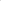 По специальности 15.02.09 Аддитивные технологииМесто прохождения практики    ______________________________________                                 (полное наименование организации, в которой проходила практика)Наименование практики _____________________________________________		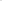 Объем часов практики    _____________________________________________	  На практику прибыл       _____________________________________________С практики убыл                _____________________________________________М.П.г. Тула, 20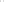 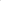 Руководитель практики от организации _______________   ____________                                                            (подпись, расшифровка)   (Ф.И.О., должность)«_______» __________________ 20_______ г.Название ПКРезультат, который Вы должны получить при прохождении практикиПК 3.1Диагностировать неисправности установок для аддитивного производстваПК 3.2Организовывать и осуществлять техническое обслуживание и текущий ремонт механических элементов установок для аддитивного производстваПК 3.3Заменять неисправные электронные, электронно-оптические, оптические и прочие функциональные элементы установок для аддитивного производства и проводить их регулировкуНазвание ОКРезультат, который Вы должны получить при прохождении практикиОК 1.Понимать сущность и социальную значимость своей будущей профессии, проявлять к ней устойчивый интерес ОК 2.Организовывать собственную деятельность, выбирать типовые методы и способы выполнения профессиональных задач, оценивать их эффективность и качество ОК 3.Принимать решения в стандартных и нестандартных ситуациях и нести за них ответственность ОК 4.Осуществлять поиск и использование информации, необходимой для эффективного выполнения профессиональных задач, профессионального и личностного развития ОК 5.Использовать информационно-коммуникационные технологии в профессиональной деятельности ОК 6.Работать в коллективе, эффективно общаться с коллегами, руководством, подчиненными ОК 7.Брать на себя ответственность за работу членов команды (подчиненных), результат выполнения заданий ОК 8.Самостоятельно определять задачи профессионального и личностного развития, заниматься самообразованием, осознанно планировать повышение квалификации ОК 9.Ориентироваться в условиях смены технологий в профессиональной деятельности ДатаВид работы производственной практикиОценкаПодпись ответственного лица от предприятия